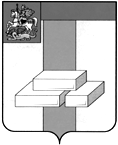 АДМИНИСТРАЦИЯ ГОРОДСКОГО ОКРУГА ДОМОДЕДОВОМОСКОВСКОЙ  ОБЛАСТИПОСТАНОВЛЕНИЕот 25.07.2022  № 2053городской округ Домодедовооб установлении публичного сервитута в порядке главы V.7. Земельного кодекса Российской Федерации по адресу (местоположение): Московская область, г. Домодедово, микрорайон Южный в пользу Акционерного общества «Московская областная энергосетевая компания» в целях размещения инженерных сооружений местного значения, либо необходимых для технологического присоединения к сетям инженерно-технического обеспечения, а также сооружений, которые переносятся в связи с изъятием земельных участков, для муниципальных нужд                  В соответствии с Земельным кодексом Российской Федерации, Федеральным законом от 06.10.2003 № 131-ФЗ «Об общих принципах организации местного самоуправления в Российской Федерации», Законом Московской области № 23/96-03 «О регулировании земельных отношений в Московской области», руководствуясь Уставом городской округ Домодедово, учитывая ходатайство Акционерного общества «Московская областная энергосетевая компания» от 10.06.2022 № Р001-4947567019- 60055768,ПОСТАНОВЛЯЮ:Установить публичный сервитут на срок 588 месяцев в отношении части земельного участка с кадастровым номером 50:28:0000000:600 площадью 349 кв.м, в пользу Акционерного общества «Московская областная энергосетевая компания», в целях размещения инженерных сооружений местного значения, либо необходимых для технологического присоединения к сетям инженерно-технического обеспечения, а также сооружений, которые переносятся в связи с изъятием земельных участков, для муниципальных нужд, в границах в соответствии с приложением к настоящему Постановлению.    Использование земельного участка (его части) и (или) расположенного на нем объекта недвижимости в соответствии с их разрешенным использованием будет невозможно или существенно затруднено в течение 588 месяцев.Порядок установления зоны с особыми условиями использования территории для объектов электросетевого хозяйства и содержание ограничений прав на земельный участок в границе такой зоны установлен Постановлением Правительства РФ от 24.02.2009 №160 «О порядке установления охранных зон объектов электросетевого хозяйства и особых условий использования земельных участков, расположенных в границах таких зон».Акционерное общество «Московская областная энергосетевая компания» обязано привести земельный участок в состояние, пригодное для его использования в соответствии с разрешенным использованием, в срок не позднее, чем три месяца после завершения строительства, капитального или текущего ремонта, реконструкции, эксплуатации, консервации, сноса сооружения, для размещения которого был установлен публичный сервитут.Администрации в течение 5 рабочих дней направить копию настоящего Постановления в Управление Федеральной службы государственной регистрации, кадастра и картографии по Московской области для внесения сведений об установлении публичного сервитута в отношении земельного участка, указанных в пункте 1 настоящего Постановления, в Единый государственный реестр недвижимости.Администрации в течение 5 рабочих дней опубликовать настоящее Постановление (без приложений) в муниципальной газете городского округа Домодедово "Призыв" и разместить на официальном информационном сайте администрации - https ://www. domod.ru/.Комитету по управлению имуществом администрации городского округа Домодедово в течение 5 рабочих дней направить обладателю публичного сервитута копию настоящего Постановления, сведения о лицах, являющихся правообладателями земельного участка, сведения о лицах, подавших заявления об учете их прав (обременений прав) на земельные участки, способах связи с ними, копии документов, подтверждающих права указанных лиц на земельные участки.Контроль за выполнением настоящего Постановления возложить на заместителя главы администрации Хрусталеву Е.М.Глава городского округа